L'ACTU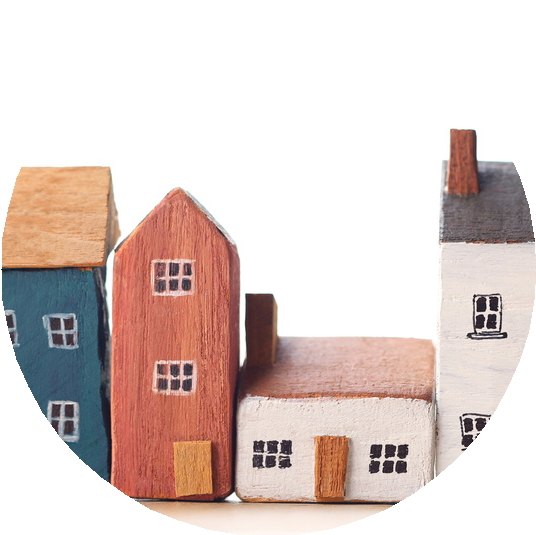 QUESTIONS & ANALYSEQuestions d'intro.- Quand tu penses à ton avenir, à quel âge imagines-tu quitter définitivement la maison de tes parents ? Explique ton choix.......................................................................................................................................................................................................................................................................................................................- A quel âge penses-tu que les jeunes Belges quittent en moyenne leur foyer ? Et les jeunes Européens ? (hypothèses)...........................................................................................................................................................Lis maintenant les infos à la page suivante et réponds aux questions.- Explique en tes propres mots en quoi consiste le phénomène “Tanguy“. Et existe-t-il un mot pour désigner ce phénomène dans ta langue ?......................................................................................................................................................................................................................................................................................................................- Observe les chiffres des différents pays européens. Lesquels t‘étonnent le plus ? Pourquoi ?......................................................................................................................................................................................................................................................................................................................- Comment pourrait-on expliquer la différence entre les filles et les garçons ? Et est-ce que tu as déjà observé cette différence dans ton entourage (famille, amis) ?.....................................................................................................................................................................................................................................................................................................................- Parmi les explications citées, laquelle te pousserait le plus à rester vivre plus longtemps chez tes parents ?.....................................................................................................................................................................................................................................................................................................................ACTU - 6 - 12 novembre 2023La génération “Tanguy”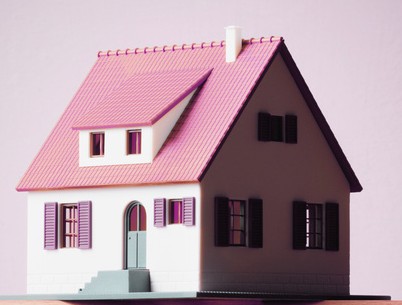 Quid dans les autres pays européens ?En moyenne en Europe, les jeunes partent de chez eux à l'âge de 26 ans et 4 mois (Eurostat 2022). Mais il y a beaucoup de différences entre les pays.Les jeunes partent tard:en Croatie à 33 ans et 4 mois en Slovaquie à 30 ans et 8 mois en Grèce à 30 ans et 7 moisen Espagne à 30 ans et 3 mois en Italie à 30 ansau Portugal à 29 ans et 7 moisLes jeunes partent tôt:en Finlande à 21 ans et 3 mois en Suède à 21 ans et 4 moisau Danemark à 21 ans et 7 mois en Estonie à 22 ans et 7 mois en France à 23 ans et 4 mois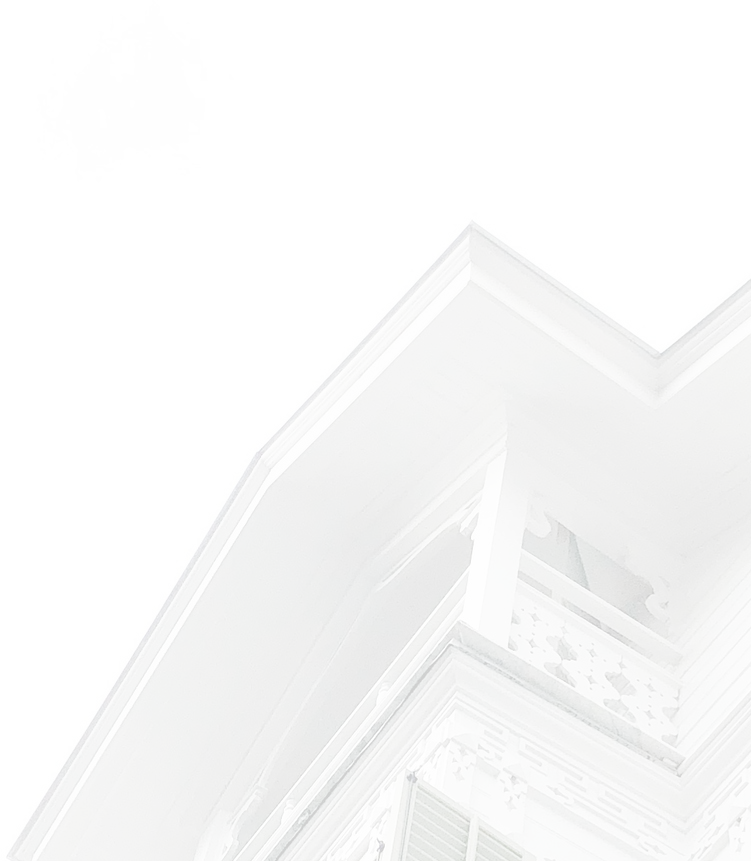 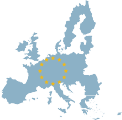 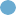 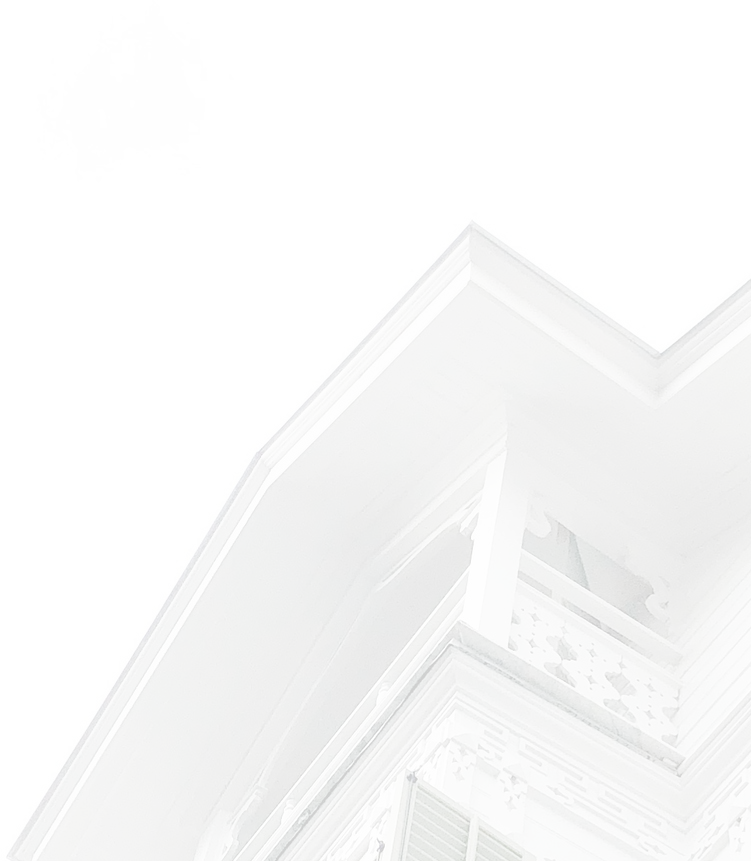 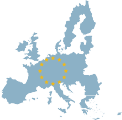 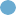 Les filles partent plus tôt que les garçonsOn a constaté que les jeunes femmes européennes prennent leur indépendance plus tôt que les hommes, à 25 ans et 4 mois en moyenne contre 27 ans et 3 mois pour les garçons.Les raisons pour expliquer le phénomène “Tanguy”le chômageles emplois précairesle climat d’incertitude (post Covid)le coût de l’immobilier (location et achat) l’augmentation du coût de la viela culture familiale (pays méridionaux)Sources : www.rtbf.be “En fonction du pays, on ne quitte pas tous ses parents au même âge” - 2023 www.vrt.be - Les jeunes restent en moyenne jusqu’à leurs 26 ans chez leurs parents - 2022ACTU - 6 - 12 novembre 2023VIDÉO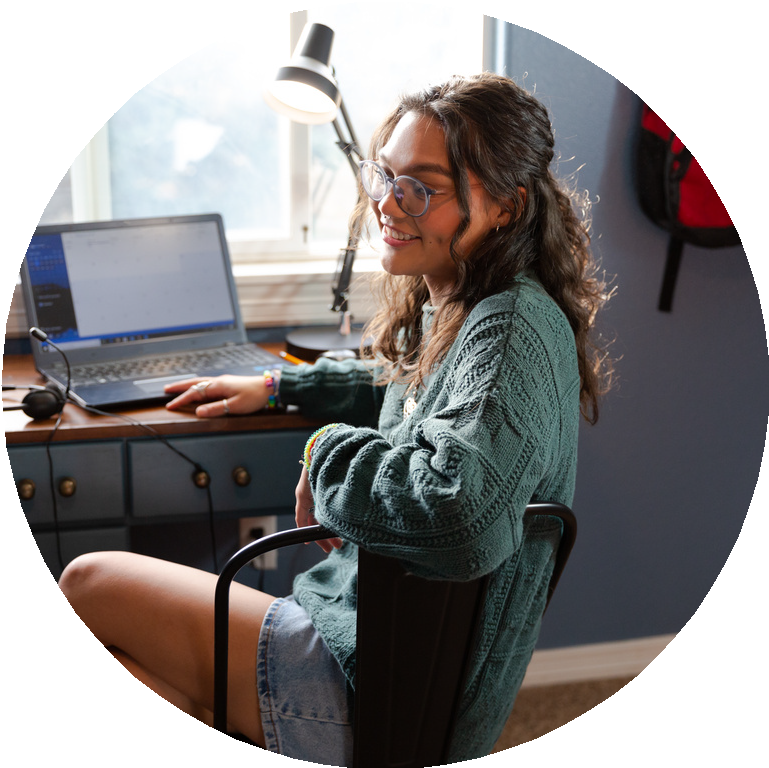 Logement, vie trop chère... Pourquoi les jeunes retournent vivre chez leurs parents(TF1 - 2023)Regarde le reportage et note pourquoi Sophie et Nicolas sont retournés vivre chez leurs parents.Imagine que tu doives vivre plus longtemps que prévu chez tes parents (ou retourner vivre chez tes parents). Qu’est-ce qui te semble le plus compliqué dans cette situation ? Pense à ce que tu as vu dans le reportage.......................................................................................................................................................................................................................................................................................................................................................................................................................................................................................................................................................................................................................................................................................................................................ACTU - 6 - 12 novembre 2023